Progressão aritméticaA sucessão dos termos é obtida por recursão:                                  a1 = a1 an+1 = an + rDemonstre por indução matemática que an= a1+ (n-1).rSoma dos termos de uma progressão aritméticaSn = (a1 +an).n / 2Progressão GeométricaA sucessão dos termos é obtida por recursão: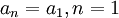 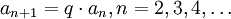 É fácil demonstrar por indução matemática que: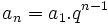 Soma dos termos de uma P.G.A soma dos termos de uma P.G., a partir do primeiro, é definida por:,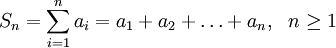 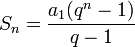 